Sárosi Szabolcs 11.B     Szakmai gyakorlat CiprusonA szakmai gyakorlatról csak pozitív dolgokat tudok említeni. Mindenkinek volt egy mentora, akitől bármikor kérdezhettünk, bármiben segített nekünk és velük dolgoztunk együtt Szerintem én mindent megtettem, ami tőlem telt. Önállóan megcsináltam bármit a műhelyben is. A nyelvet igaz annyira nem beszéltem, de sok dolgot megértettem, ha kellett mutogatással is segítettem magamnak. Tehát ezt a ciprusi gyakorlatot mindenkinek csak ajánlani tudom, ha lesz jövőre is ilyen. A csapat szerintem nagyon jó volt. A problémákat mindig megoldottuk, bármi is volt az. Kellemes 3 hetet töltöttem el Cipruson, nagyon sokat tanultam a gyakorlóhelyen és minden hétvégén kirándulni mentünk kisérő tanárainkkal. Felejthetetlen élmény volt!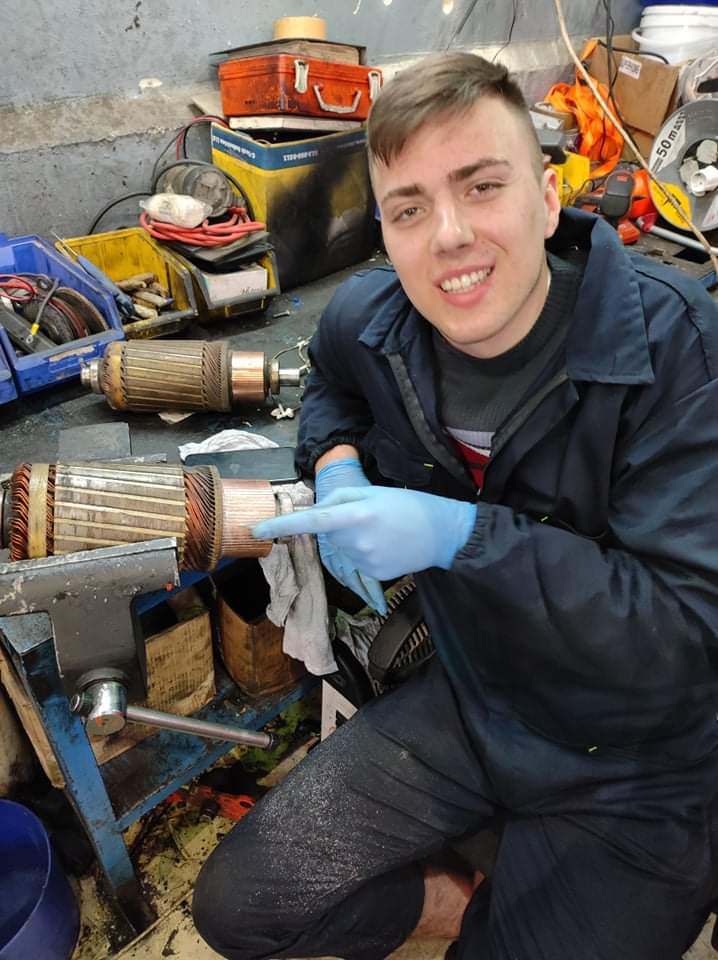 